TRIBOLOGY PRECISION AND MACHINING (TriPreM)  LABORATORY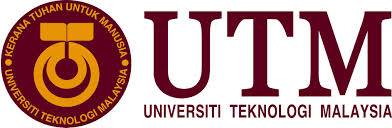 MALAYSIA-JAPAN INTERNATIONAL INSTITUTE OF TECHNOLOGY (MJIIT)UNIVERSITI TEKNOLOGI MALAYSIA	Tel : 011 – 5209910 (Syida)Email: triprem.mjiit@gmail.com*Compulsory to be completed*Cash: Payment made OTC at MJIIT Admin Office, level 2 (Mrs. Mazliza Aini)**Cheque: Cross cheque with written to ‘Bendahari UTM’Application Status :                 Approved                  Not Approve	Notes:_______________________________________________Signature                : 					     Official Stamp :                                                            Date Completed    :      1.    APPLICANT’S PERSONAL PARTICULARS*1.    APPLICANT’S PERSONAL PARTICULARS*1.    APPLICANT’S PERSONAL PARTICULARS*1.    APPLICANT’S PERSONAL PARTICULARS*1.    APPLICANT’S PERSONAL PARTICULARS*1.    APPLICANT’S PERSONAL PARTICULARS*Name of Applicant               Status of ApplicantStudent Matric No.Faculty/ Department/ CompanyHand Phone No. & Email                               2. SUPERVISOR DETAILS (for UTM/ other University applicant only)*2. SUPERVISOR DETAILS (for UTM/ other University applicant only)*2. SUPERVISOR DETAILS (for UTM/ other University applicant only)*2. SUPERVISOR DETAILS (for UTM/ other University applicant only)*2. SUPERVISOR DETAILS (for UTM/ other University applicant only)*2. SUPERVISOR DETAILS (for UTM/ other University applicant only)*Name of Supervisor UTM Staff ID No.Research AllianceFaculty/DepartmentHand Phone No.                                  Email3. USAGE INFORMATION 3. USAGE INFORMATION 3. USAGE INFORMATION 3. USAGE INFORMATION 3. USAGE INFORMATION 3. USAGE INFORMATION Number of Sample/qtyCharge/hourTotal ChargeSample Labels & Information(Please specify the chemical formula for each sample)Duration of usageSample Labels & Information(Please specify the chemical formula for each sample)Type of SampleEquipment/ConsumableEquipment/ConsumableEquipment/ConsumableOthersMethod of payment:    *Cash   **Cheque     Vot Transfer     (Tick √ which applicable)